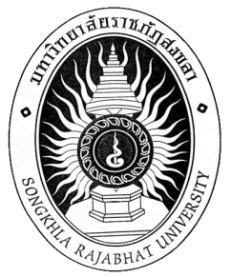 ใบรับรองงานวิจัยมหาวิทยาลัยราชภัฏสงขลาปริญญาวิทยาศาสตรบัณฑิตหลักสูตรวิทยาการคอมพิวเตอร์ชื่อเรื่องงานวิจัย	การเปรียบเทียบประสิทธิภาพของเครือข่ายระหว่างเทคโนโลยี Bonding และTeaming บนเทคโนโลยีเวอร์ชวลไลเซชันA Network Performance Comparison between Bonding and Teaming in Virtualization Technology			ชื่อผู้ทำงานวิจัย			วีรภัทร พูลทรัพย์, ศิริวรรณ คงสินคณะกรรมการสอบโครงงานวิจัย...............................................อาจารย์ที่ปรึกษา		......................................ประธานกรรมการสอบ(อาจารย์ญาณพัฒน์ ชูชื่น)				          (ผู้ช่วยศาสตราจารย์ ดร.ศศลักษณ์ ทองขาว)...............................................อาจารย์ที่ปรึกษาร่วม	          .......................................กรรมการสอบ(ผู้ช่วยศาสตราจารย์กฤษณ์วรา รัตนโอภาส)		          (อาจารย์โชติธรรม ธารรักษ์)...............................................กรรมการสอบ                     ....................................กรรมการสอบและเลขานุการ(อาจารย์ญาณพัฒน์ ชูชื่น)                                          (อาจารย์จักสิทธิ์ โอฬาริกชาติ)........................................................               	..............................................................(ผู้ช่วยศาสตราจารย์สารภี จุลแก้ว)			          (ผู้ช่วยศาสตราจารย์ ดร.อนุมัติ เดชนะ)ประธานหลักสูตรวิทยาศาสตรบัณฑิต     			คณบดีคณะวิทยาศาสตร์และเทคโนโลยี สาขาวิชาวิทยาการคอมพิวเตอร์		เมื่อวันที่...............เดือน....................พ.ศ...............ลิขสิทธิ์มหาวิทยาลัยราชภัฏสงขลา